Teacher: Hoffner, Guest, Long, Marchbanks					Subject: USHistory	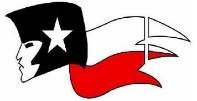 6 Weeks: 3									Dates: 12/5-12/9MondayLesson PlanTEK(S)Resources/MaterialsNotes – Times - Reflection:Learning TargetsStudents will identify and describe major problems faced during George Washington’s presidency. 8.5ANotes – Times - Reflection:Warm up/Hook/Connections8.5ANotes – Times - Reflection:Direct Instruction/Guided Practice (I DO, WE DO) Students will analyze reading passages regarding major problems during Washington’s presidency and how they were addressed. Unit/BundleStrategiesNotes – Times - Reflection:Direct Instruction/Guided Practice (I DO, WE DO) Students will analyze reading passages regarding major problems during Washington’s presidency and how they were addressed. 4:1Notes – Times - Reflection:Direct Instruction/Guided Practice (I DO, WE DO) Students will analyze reading passages regarding major problems during Washington’s presidency and how they were addressed. ELPS (LSRW)ELPS (LSRW)Notes – Times - Reflection:Direct Instruction/Guided Practice (I DO, WE DO) Students will analyze reading passages regarding major problems during Washington’s presidency and how they were addressed. Speaking, Listening, Reading, WritingSpeaking, Listening, Reading, WritingTuesdayLesson PlanTEK(S)Resources/Materials Notes - Times - Reflection:Learning TargetsStudents will identify and describe major problems faced during George Washington’s presidency.8.5ANotes - Times - Reflection:Warm up/Hook/Connections8.5ANotes - Times - Reflection:Direct Instruction/Guided Practice (I DO; WE DO)  Students will discuss and analyze George Washington’s presidency while taking notes over specific issues he addressed. Unit/BundleStrategiesNotes - Times - Reflection:Direct Instruction/Guided Practice (I DO; WE DO)  Students will discuss and analyze George Washington’s presidency while taking notes over specific issues he addressed. 4:1Notes - Times - Reflection:Direct Instruction/Guided Practice (I DO; WE DO)  Students will discuss and analyze George Washington’s presidency while taking notes over specific issues he addressed. ELPS (LSRW)ELPS (LSRW)Notes - Times - Reflection:Direct Instruction/Guided Practice (I DO; WE DO)  Students will discuss and analyze George Washington’s presidency while taking notes over specific issues he addressed. Speaking, Listening, Reading, WritingSpeaking, Listening, Reading, WritingWednesdayLesson PlanTEK(S)Resources/MaterialsNotes-Times - Reflection:Learning Targets Students will explain major issues facing the nation under Washington’s presidency.8.5ANotes-Times - Reflection:Warm up/Hook/Connections8.5ANotes-Times - Reflection:Direct Instruction/Guided Practice (I DO, WE DO) Students will complete a quick write explaining major issues facing the nation under Washington’s presidency. Unit/BundleStrategiesNotes-Times - Reflection:Direct Instruction/Guided Practice (I DO, WE DO) Students will complete a quick write explaining major issues facing the nation under Washington’s presidency. 4:1Direct Instruction/Guided Practice (I DO, WE DO) Students will complete a quick write explaining major issues facing the nation under Washington’s presidency. ELPS (LSRW)ELPS (LSRW)Direct Instruction/Guided Practice (I DO, WE DO) Students will complete a quick write explaining major issues facing the nation under Washington’s presidency. Speaking, Listening, Reading, WritingSpeaking, Listening, Reading, WritingThursdayLesson PlanTEK(S)Resources/MaterialsNotes- Times - Reflection:Learning TargetsReview for District CANotes- Times - Reflection:Warm up/Hook/ConnectionsNotes- Times - Reflection:Direct Instruction/Guided Practice (I DO, WE DO) Unit/BundleStrategiesNotes- Times - Reflection:Direct Instruction/Guided Practice (I DO, WE DO) Notes- Times - Reflection:Direct Instruction/Guided Practice (I DO, WE DO) ELPS (LSWR)ELPS (LSWR)Notes- Times - Reflection:Direct Instruction/Guided Practice (I DO, WE DO) Speaking, Listening, Reading, WritingSpeaking, Listening, Reading, WritingFridayLesson PlanTEK(S)Resources/MaterialsNotes -Times - Reflection:Learning TargetsReview for District CANotes -Times - Reflection:Warm up/Hook/ConnectionsNotes -Times - Reflection:Direct Instruction/Guided Practice (I DO, WE DO) Unit/BundleStrategiesNotes -Times - Reflection:Direct Instruction/Guided Practice (I DO, WE DO) Notes -Times - Reflection:Direct Instruction/Guided Practice (I DO, WE DO) ELPS (LSRW)ELPS (LSRW)Notes -Times - Reflection:Direct Instruction/Guided Practice (I DO, WE DO) Speaking, Listening, Reading, WritingSpeaking, Listening, Reading, Writing